ҠАРАР                                                                                                      ПОСТАНОВЛЕНИЕ«14» ноябрь 2022 й.                              № 190                           «14» ноября 2022 г.«О присвоении почтового адреса»Руководствуясь Федеральным законом от 06.10.2003 № 131-ФЗ "Об общих принципах организации местного самоуправления в Российской Федерации", Федеральным законом от 28.12.2013 № 443-ФЗ "О федеральной информационной адресной системе и о внесении изменений в Федеральный закон "Об общих принципах организации местного самоуправления в Российской Федерации", Правилами присвоения, изменения и аннулирования адресов, утвержденными Постановлением Правительства Российской Федерации от 19.11.2014 № 1221, администрация сельского поселения Староматинский сельсовет муниципального района Бакалинский район Республики БашкортостанЗемельному участку с кадастровым номером: 02:07:160901:5:ЗУ1 присвоить почтовый адрес: Российская Федерация, Республика Башкортостан, Бакалинский муниципальный район, Сельское поселение Староматинский сельсовет, с.Новые Маты, ул. Гоголя, 12Управляющему делами администрации сельского поселения Староматинский сельсовет Васильевой Ю.Ю. внести изменения в похозяйственную книгу.Глава сельского поселения Староматинский сельсовет муниципального района Бакалинский районРеспублики Башкортостан                                                             Т.В.КудряшоваҠАРАР                                                                                                      ПОСТАНОВЛЕНИЕ«16» ноябрь 2022 й.                              № 192                           «16» ноября 2022 г.«О присвоении почтового адреса»Руководствуясь Федеральным законом от 06.10.2003 № 131-ФЗ "Об общих принципах организации местного самоуправления в Российской Федерации", Федеральным законом от 28.12.2013 № 443-ФЗ "О федеральной информационной адресной системе и о внесении изменений в Федеральный закон "Об общих принципах организации местного самоуправления в Российской Федерации", Правилами присвоения, изменения и аннулирования адресов, утвержденными Постановлением Правительства Российской Федерации от 19.11.2014 № 1221, администрация сельского поселения Староматинский сельсовет муниципального района Бакалинский район Республики БашкортостанЗемельному участку с кадастровым номером: 02:07:160901:5:ЗУ2 присвоить почтовый адрес: Российская Федерация, Республика Башкортостан, Бакалинский муниципальный район, Сельское поселение Староматинский сельсовет, с.Новые Маты, ул. Гоголя, 12/1Управляющему делами администрации сельского поселения Староматинский сельсовет Васильевой Ю.Ю. внести изменения в похозяйственную книгу.Глава сельского поселения Староматинский сельсовет муниципального района Бакалинский районРеспублики Башкортостан                                                             Т.В.Кудряшова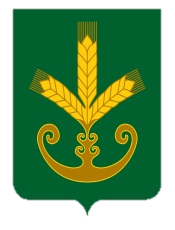 Башкортостан РеспубликаҺыБакалы районы муниципаль районыныңИςке Маты ауыл советыауыл биләмәһе Хакимиәте__________________________________Республика БашкортостанАдминистрация сельского поселенияСтароматинский сельсоветмуниципального районаБакалинский район_______________________________Башкортостан РеспубликаҺыБакалы районы муниципаль районыныңИςке Маты ауыл советыауыл биләмәһе Хакимиәте__________________________________Республика БашкортостанАдминистрация сельского поселенияСтароматинский сельсоветмуниципального районаБакалинский район_______________________________